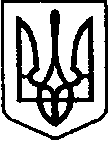 МІНІСТЕРСТВО ОХОРОНИ ЗДОРОВ'Я УКРАЇНИКОМУНАЛЬНЕ НЕКОМЕРЦІЙНЕ ПІДПРИЄМСТВО«НІЖИНСЬКИЙ МІСЬКИЙ ЦЕНТР ПЕРВИННОЇ МЕДИКО-САНІТАРНОЇ ДОПОМОГИ» НІЖИНСЬКОЇ МІСЬКОЇ РАДИ ЧЕРНІГІВСЬКОЇ ОБЛАСТІ16600, м. Ніжин Чернігівської обл., вул. Успенська, 2; тел.(04631)7 14 19e-mail: nizhincpmsd@ukr.netПОЯСНЮВАЛЬНА   ЗАПИСКАдо Фінансового плану на 2023 рік(зі змінами)Комунального некомерційного  підприємства ‘’Ніжинський міський центр      первинної медико-саніарної допомоги’’                Ніжинської міської ради Чернігівської областіФінансовий план комунального некомерційного підприємства ‘’Ніжинський міський центр первинної медико-санітарної допомоги’’ Ніжинської міської ради Чернігівської області (далі – підприємство, Центр) на 2023 рік складено на виконання ст. 78 Господарського кодексу України. Метою розроблення, внесення на розгляд та затвердження Фінансового  плану підприємства є забезпечення ефективності функціонування Центру та безперервності надання медичних послуг населенню, максимального використання  фінансових можливостей та наявних фінансових ресурсів для покращення якості надання первинної медичної допомоги населенню. Фінансовий план підприємства на 2023 рік було затверджено рішенням Виконавчого комітету Ніжинської міської ради № 436 від 01. 12. 2022р.З моменту затвердження Фінансового плану на 2023 рік  ряд об’єктивних причин обумовили зміни у структурі видатків підприємства. Для забезпечення здійснення у 2023 році фінансово-господарської діяльності Центру згідно з Фінансовим планом, нагальною є потреба внесення до нього змін і доповнень.Змінами до Фінансового плану на 2022 рік передбачається збільшення запланованого обсягу капітальних інвестицій на 1522,0 тис.грн. (розділ ІV та розділ VI Фінансового плану) у І кварталі поточного року, а саме:збільшення на 1180,0 тис.грн. капітальних інвестицій за рахунок коштів плати за медичні послуги за договором з Національною службою здоров’я України на придбання медичного обладнання (напівавтоматичний  біохімічний аналізатор, інфузійні насоси та шприцеві насоси, відсмоктувачі медичні, малий хірургічний набір, електрокардіографи, ваги медичні та ваги медичні з ростоміром, опромінювачі ультрафіолетові екрановані бактерицидні,  візок для переміщення медичних відходів, пульсоксиметри, ліхтарики медичні,  диспенсери для антисептиків, рідкого мила та рушників, тощо),комп’ютерної техніки  (ноутбуки, клавіатури, комутатори, маніпулятори ''миша'', носії для зберігання даних та  інформації, тощо), медичних та інших меблів (кушетки, сповивальні столики, тощо),  інших необоротних активів та основних засобів (сейфи металеві та  конструкції  металеві для гратування вікон і стін  приміщень Амбулаторій (з монтажем), обладнання  для системи охоронної сигналізації  приміщень Амбулаторій ( з монтажем).збільшення на 30,0 тис.грн. за рахунок коштів плати за медичні послуги за договором з Національною службою здоров’я України витрат на продовження робіт по влаштуванню індивідуальної системи газового опалення АЗПСМ№3 м.Ніжин, вул. Мигалівська,15 (''Газопостачання нежитлового приміщення по вул. Мигалівська, 15 в м.Ніжин , Ніжинського району, Чернігівської області) зі встановленням побутового газового котла, сигналізаторів газу та оповіщувачів світло-звукових,  в т.ч. проектно-кошторисна, дозвільна та інша технічназбільшення на 312,0 тис.грн. капітальних інвестицій за рахунок централізованих безоплатних поставок медичного обладнання (холодильники з льодовим захистом для зберігання вакцин та морозильні  камери для зберігання вакцин).Змінами до Фінансового плану на 2023 рік передбачається збільшення на 970,0тис.грн. у І кварталі поточного року руху грошових коштів підприємства  та зменшення на зазначену суму планового залишку грошових коштів (рядок 3400 та рядок 3415 розділу ІІІ Фінансового плану,).Зміни до Фінансового плану на 2023 рік не передбачають змін загальної суми витрат підприємства у поточному році, яка складає 14265,0 тис.грн. за І квартал 2023 року та 54686,0 тис.грн. за рік (розділ ІІІ Фінансового плану, рядок 3400 та рядок 3415).По окремих рядках здійснена деталізація витрат, зокрема витрат у складі собівартості послуг на підтримання об’єкта в робочому стані (рядок 1016 розділу І Фінансового плану), що обумовлено необхідністю проведення витрат на поточні ремонти нежитлових будівель та приміщень структурних підрозділів Центру, а саме:  (заміна холодного водопроводу та поточний ремонт внутрішніх приміщень АЗПСМ №3 м.Ніжин вул. Мигалівська, 15 - 45,0 тис.грн., поточний ремонт даху та внутрішніх приміщень будівлі АЗПСМ №9, м.Ніжин, вул. Успенська,2- 40,0тис.грн.).Фінансовий план підприємства на 2023 рік з внесеними до нього змінами є збалансованим,  складеним з урахуванням очікуваного рівня доходів і витрат та передбачає перевищення (за підсумками року) доходів над витратами на загальну суму 4,0 тис.грн., яка в подальшому буде використана для забезпечення надання первинної медичної допомоги. Для забезпечення фінансової стійкості підприємства залишокгрошових  коштів на кінець 2023 року планується у сумі 737,0 тис.грн. (забезпечує безперебійне функціонування підприємства у 2024 році до моменту початку  фінансування Національної служби здоров’я України у новому бюджетному періоді). Директор							Оксана КАЛІНІЧЕНКОВик.: Людмила ДВОРНИК0681937531